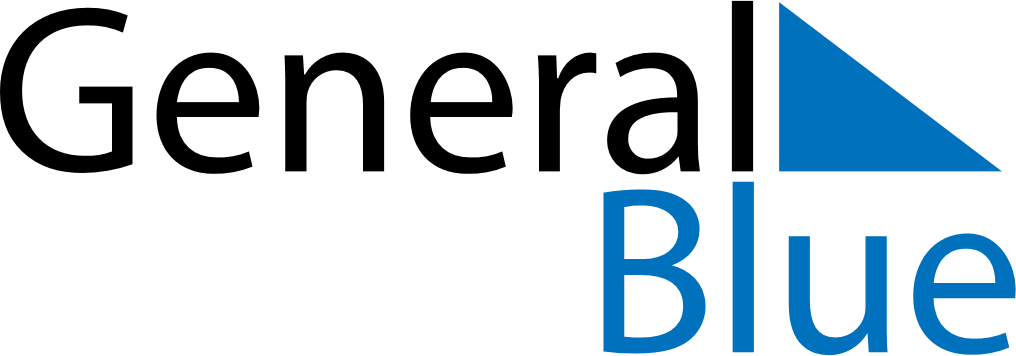 October 2028October 2028October 2028October 2028October 2028October 2028BelizeBelizeBelizeBelizeBelizeBelizeMondayTuesdayWednesdayThursdayFridaySaturdaySunday123456789101112131415Day of the Americas16171819202122232425262728293031NOTES